	Wilmington Middle School PAC Minutes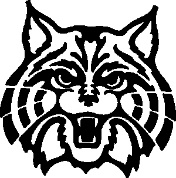 Minutes for meeting held on:The meeting was called to order by Lynne Parr at 6:08 pm.In attendanceFour Board Members, Four Parents, and One Principal Approval of Agenda and MinutesMotion to approve by Lynne Parr and 2nd by MaryEllen DuganWelcome Principal’s ReportFirst quarter has ended, and report cards should go out tomorrow.  For parents using Aspen, if the grade says posted, then it is final. Currently searching for a Tech Ed teacher.  This position has been difficult to fill because certified candidates are hard to come by.  Tech Ed will currently be a Pass/Fail class until a certified instructor can be found to fill this position.  The SAC is currently reviewing the Student Handbook and working on a reformatted draft that edits out redundancies and information that is not current with the school’s policies.On November 30th, Parent/Teacher conferences will be held and there will also be an Aspen training seminar for parents.  Anyone having difficulty using Aspen can bring all questions to the seminar.  The Safety Buckets will be addressed at the upcoming staff meeting.  The PAC is willing to help to get this task completed and implemented.  Can work with the school to get any additional supplies.  Yoko Kawashima Watkins will be visiting the school on May23rd to speak with the 7th grade students after they finish reading a book she authored called So Far from the Bamboo Grove.The current Health & Wellness Initiative may not allow for the Kona Ice truck in the spring.  The PAC will look into this and see if it meets expectations.  School Store-maybe start up in January if able to get organized.The Middle School held a Mix-It-Up day where students were encouraged to try a new seat at lunchtime and sit with students that they may not interact with all the time.  It was interesting and met with varied success.  Mr. Welch is still working with Health and Wellness Department to find a good night for the showing of the movie Screenagers. The PAC would like to help fund any of the staff needs that are not covered by the school budget.  Mr. Welch will address this at the next staff meeting and bring ideas. Treasurer’s Report Direct Donation campaign is going well.  Parents can also donate directly by sending a check in to the school if they do not wish to do it online.  Checks have no fee.  The website will remain open all year, but the 2017-2018 budget will close in November.  This is so that the PAC knows what funds it must work with when considering events.  PAC BusinessHoliday Treat FestWill be held on December 14th, starting at 9am. An Evite will go out to all staff this week.  Any volunteers are more than welcome to help with setup or cleanup or even making treats.  New IdeasHealth and Wellness Department head is Alice LeGrande Brown.  PAC is hoping to work with this department to help find and fund initiatives that will help students be successful.  Some possible ideas:A course for students in the beginning of the school year that helps them with executive function skills-organization, study skills, etc.  Shawsheen Tech offers a course to their students-is this a resource we could use?Does Beyond Book Smart offer a schoolwide presentation?  Beyond Book Smart is based in Needham, MA their mission is to “empower young people and adults to manage themselves effectively by providing tools, strategies and mentoring that lead to a lifetime of success, allowing them to clarify and achieve what is important to them, be more fulfilled, and contribute to a better world.”Reading Middle School offers a Middle School Book Camp in August that students can attend to help in this area.  Could we offer something like this?Could the PAC help with communication to students?  Seem to be issues with information getting to the students during homeroom.  Announcements don’t seem to reach all the students.  Would funding help?  School StorePossibly open in January.  Approved $150.00 for restocking supplies.  Work on inventory listBox Tops for Education-KEEP CLIPPING! 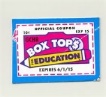 Round One of the Box Top Contest has begun prizes will go home after winter break.This is an ongoing fundraiser.  Simply clip the coupons off many household products and send them in with your student to school.  Each coupon is worth $.10.  They will be tallied and submitted for cash.  When clipping please make sure the coupons are not expired!Next Meeting will be Monday, February 12th, 2018 at 6:00pm in the Middle School Library  Motion to adjourn was made at 7:12 pm.